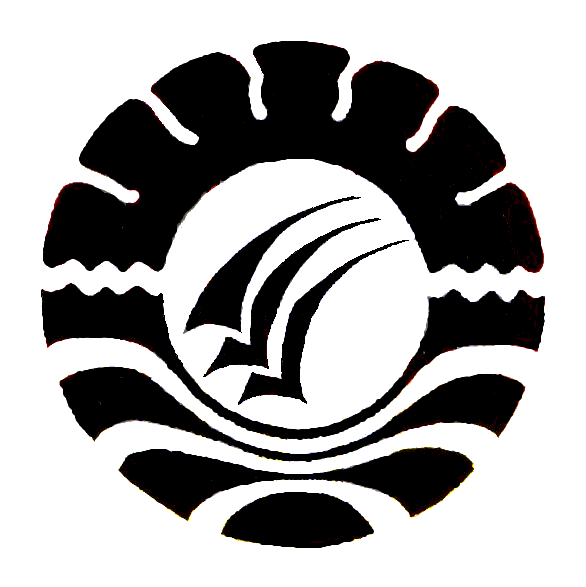 PENINGKATAN KEMAMPUAN BAHASA LISAN ANAK MELALUI METODE BERCERITA GAMBAR SERI PADA KELOMPOK B DI TAMAN KANAK-KANAK PKK IRENNUANG TETEWATU KECAMATAN LILIRILAU KABUPATEN SOPPENGSKRIPSIDiajukanUntuk Memenuhi Sebagian Persyaratan Memperoleh Gelar Sarjana  Pada Program Studi Pendidikan Guru Pendidikan Anak Usia Dini Fakultas Ilmu Pendidikan Universitas Negeri MakassarHERLINA074924174PROGRAM STUDI PENDIDIKAN GURU PENDIDIKAN ANAK USIA DINIFAKULTAS ILMU PENDIDIKANUNIVERSITAS NEGERI MAKASSAR2012KEMENTERIAN PENDIDIKAN NASIONAL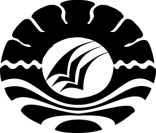 UNIVERSITAS NEGERI MAKASSARFAKULTAS ILMU PENDIDIKANPROGRAM STUDI PENDIDIKAN GURU PENDIDIKAN ANAK USIA DINIKampus FIP UNM Jl. Tamalate I (Tidung) Telp. 0411-884457-883076 Fax (0411) 883076PERSETUJUAN PEMBIMBINGSkripsi dengan judul: PeningkatanKemampuanBahasaLisanAnakMelaluiMetodeBerceritaGambar Seri PadaKelompok B di Taman Kanak-KanakPkkIrennuangTetewatuKecamatanLilirilauKabupatenSoppengAtas nama:Nama			: HerlinaNomor Stambuk	: 074924174Prodi			: PGPAUD / S1Fakultas 		: Ilmu PendidikanSetelah diperiksa dan diteliti, maka telah memenuhi syarat untuk diujikan.Makassar,               2012MOTTO	Sukses adalah impian,namun untuk meraihnya butuh pengorbanan, kesabaran ,keuletan dan tanpa keputusasaan dalam menjalaninya		Kuperuntukkan karya ini untuk Ayahandaku,Ibundaku dan Adik- adikku tersayang .PERNYATAAN KEASLIAN SKRIPSISaya yang bertandatangandibawahini :Nama                : HERLINANim                   : 074924174Program Studi: Pendidikan  GuruPendidikanAnakUsiaDiniJudulSkripsi: PeningkatanKemampuanBahasaLisanAnakMelaluiMetodeBerceritagambar Seri Di Taman Kanak – Kanak PKK IrennuangTetewatuKecamatanLilirilauKabupatenSoppeng.Menyatakandengansebenarnyabahwaskripsi yang sayatulisinibenarmerupakanhasilkaryasendiridanbukanmerupakanpengambilalihantulisanataupikiran orang lain yang sayaakuisebagaihasiltulisanataupikiransendiri.	Apabiladikemudianhariterbuktiataudapatdibuktikanbahwaskripsiinihasiljiplakan, makasayabersediamenerimasanksiatasperbuatantersebutsesuaiketentuan yang berlaku.							Soppeng,		2011							       Yang MembuatPernyataan								                     HERLINAABSTRAKHERLINA, 2012.PeningkatanKemampuanBahasaLisanAnakMelaluiMetodeBerceritaGambar Seri PadaKelompok B di Taman Kanak-KanakPkkIrennuangTetewatuKecamatanLilirilauKabupatenSoppeng.Skripsi.DibimbingolehDra.SriSafiani, M.PddanHerman,S.Pd,M.PdProgram StudiPendidikan Guru PendidikanAnakUsiaDiniFakultasIlmuPendidikanUniversitasNegeri Makassar.Masalah penelitian ini adalah bagaimanakah penggunaan metode bercerita gambar seri padaKelompok B di Taman Kanak-Kanak Pkk Irennuang Tetewatu Kecamatan Lilirilau Kabupaten Soppeng dalam meningkatkan bahasa lisan anak.Penelitianinibertujuanuntukmengetahui peningkatan kemampuanbahasalisananakmelaluimetodeberceritagambarseri di Taman Kanak-KanakPkkIrennuangTetewatuKecamatanLilirilauKabupatenSoppeng.Jenis penelitianiniadalah penelitiantindakankelasdenganfocus penelitian peningkatan kemampuan bahasa lisan anak melalui metode bercerita gambar seri. Subjekpenelitianyaituanaktamankanak-kanakkelompok B yang berjumlah 10 orang anakdan 1 orang guru. Pengambilan data dilakukanmelaluiobservasidandokumentasi.Penelitianinidilaksanakanselama 2 siklus.Setiapsiklusdilakukanselamaempat kali pertemuandengankegiatanindikatorbahasalisanyaitumenjawabpertanyaansederhana,  menceritakankembaliisigambarseri, menceritakanpengalaman/kejadiansecarasederhana, berceritamenggunakan kata gantiaku, saya, dia, mereka. Dari hasilsiklus II menunjukkanadanyapeningkatankemampuanbahasalisanmelaluikegiatanberceritagambarseri.PRAKATA	Dengansegalakerendahanhatipenulismengucapkan rasa syukur Alhamdulillah, segalapujibagi Allah yang telahmelimpahkanrahmatdanhidayah-Nyakepadapenulissehinggaskripsi yang berjudul “PeningkatanBahasaLisanAnakmelaluimetodeBerceritaGambar Seri padakelompok b di Taman Kanak-KanakPkkIrennuangTetewatuKecamatanLilirilauKabupatenSoppeng” telahterselesaikan.Skripsiinidisusundalamrangkamenyelesaikanstudi strata satuuntukmemperolehgelarSarjanaPendidikanpadajurusanPendidikan Guru PendidikanAnakUsiaDiniFakultasIlmuPendidikan (FIP) UniversitasNegeri Makassar.	Menyadariketerbatasanpengetahuan yang penulismiliki, makadalampenyusunanskripsiini, tidaklepasdariperananberbagaipihak, baiksecaralangsungmaupunsecaratidaklangsung, olehkarenanyapadakesempataninipenulismenyampaikanterimakasih yang sebesar-besarnyakepadaDra.SriSafiani, M.PddanHerman,S.Pd,M.Pdsebagaidosenpembimbing yang telahmembimbingdanmemotivasiselamapenyusunanskripsiini. Begitu pula diucapkanterimakasihkepada :Prof.Dr.Arismunandar,M.PdselakuRektorUniversitasNegeri MakassarProf.Dr. Ismail Tolla,M.PdselakuDekanFakultasIlmuPendidikan, yang telahmemberikesempatanmenekunipendidikan di Program StudiPendidikan Guru Taman Kanak-KanakFakultasIlmuPendidikanUniversitasNegeri Makassar.BapakdanIbuDosen PGAUD FakultasIlmuPendidikanUniversitasNegeri Makassar yang telahmemberikanbanyakpengetahuan yang berartiselamainiAyahanda, Ibundadanadik-adikkutercinta yang telahmencurahkankasihsayang, sumbangsih moral, sertadoadanmotivasisehinggapenulisdapatmenyelesaikanstudiSeluruhrekanmahasiswa PGAUD FakultasIlmuPendidikanUniversitasNegeri Makassar, yang selamainitelahmenunjukkankerjasamanyadalamperkuliahanmaupundalampenyusunankaryatulisilmiahiniSelamapenyusunankaryatulisini, tentunyamasihdiwarnaiolehberbagaikekurangan.Olehkarenaitu, saran dankritik yang membangunsenantiasadiharapkan demi kesempurnaankaryatulisini.Akhirnyasemogasegalabantuan yang diberikanbernilaiibadah di sisiTuhan Yang MahaKuasa, Amin.							Makassar, 		    2012								PenulisDAFTAR ISIHALAMAN JUDUL									iPERSETUJUAN PEMBIMBING							iiMOTTO										iiiPERNYATAAN KEASLIAN SKRIPSI						ivABSTRAK										vPRAKATA										viDAFTAR ISI										viiiDAFTAR GAMBAR									xDAFTAR LAMPIRAN								xiBAB I PENDAHULUAN 								1Latar belakang 									1Rumusan masalah 								4Tujuan penelitian 								5Manfaat penelitian 								5BAB II TINJAUAN PUSTAKA KERANGKA PIKIR DAN HIPOTESIS TINDAKAN 										7Tinjauan Pustaka								7Pengertian Bahasa Lisan 							7Indikator Kemampuan Bahasa Lisan Anak 					9Pentingnya Bahasa Lisan Anak 						9Perkembangan Bahasa Lisan Anak 						10Pengertian Bercerita Gambar Seri 						11Langkah-langkah bercerita gambar seri untuk membangkitkan bahasa lisan anak									13Manfaat media gambar seri digunakan dalam proses belajar mengajar 	13Kerangka pikir 									17Hipotesis Tindakan								19BAB III METODE PENELITIAN							20Pendekatan dan jenis penelitian 							20Fokus penelitian 								21Setting dan Subyek Penelitian 							22Prosedur dan Desain Penelitian							22Teknik dan prosedur pengumpulan data						25Teknik Analisis dan standar pencapaian perkembangan				26BAB IV HASIL PENELITIAN DAN PEMBAHASAN				29Hasil penelitian 								29Paparan Data Siklus I							29Paparan Data Siklus II							44Pembahasan Hasil Penelitian							64BAB V KESIMPULAN DAN SARAN						68Kesimpulan 									68Saran 										68DAFTAR PUSTAKA								70LAMPIRAN 	DAFTAR GAMBARDAFTAR LAMPIRANPembimbing IDra. Sri Sofiani,M.PdNip. 19530202 198010 2 001Pembimbing IIHerman,S.Pd.M.PdNip. 19830429 200812 1 1007MengetahuiKetua Program Studi PGPAUD FIP UNMDra. Sri Sofiani, M.PdNIP. 19530202 198010 2 001MengetahuiKetua Program Studi PGPAUD FIP UNMDra. Sri Sofiani, M.PdNIP. 19530202 198010 2 001No Judul Halaman 1.Bagan kerangka pikir182Desain Penelitian23No Judul Halaman 1.Kisi-kisi pengumpulan data lapangan772Format  wawancara793Format pengamatan804Pedoman dokumentasi825Satuan kegiatan harian836Dokumentasi kegiatan937Surat izin penelitian998Surat keterangan telah meneliti959Riwayat hidup96